RUBRIC VALUTAZIONE - AUTONOMIA E RESPONSABILITÀ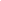 Per la valutazione quadrimestrale nella pagellaDimensioniinizialeintermedioavanzatoMateriale e strumentiAmbienti di lavoroOrganizzazione e tempi di lavoroRelazione con l’altroProblem solvingComunicazioneAutonomiaResponsabilità